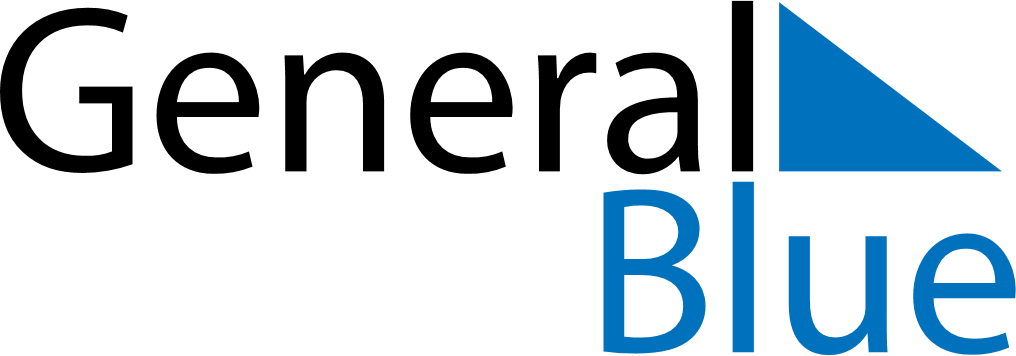 November 2024November 2024November 2024November 2024SerbiaSerbiaSerbiaMondayTuesdayWednesdayThursdayFridaySaturdaySaturdaySunday12234567899101112131415161617Armistice Day181920212223232425262728293030